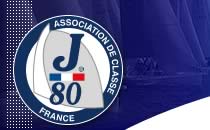 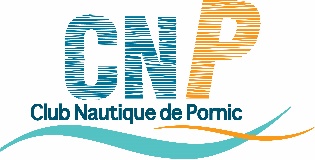 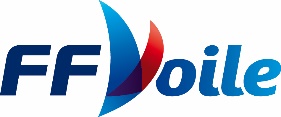 Nom de baptême du bateau :_____________________________________Nationalité :__________________________Nom de course du bateau : _______________________________________N°de coque & voile : ___________________Port d’attache du bateau :________________________________________Autre n° de voile : ___________________	Formulaire ISAF si le barreur n'est pas le propriétaire  oui       non Ci-joint un résumé de la procédure pour que le barreur soit inscrit et classifié ISAF (requit pour nos compétitions monotypes): Connexion sur www.sailing.org / Sélectionner Sailor dans le menu, puis New Sailor Registration / S'enregistrer en tant que "new sailor" puis, en fin de procédure, sélectionner New Classification Registration / Répondre aux questions posées (en anglais mais très simples) / En fin de questionnaire, il y a édition automatique du certificat à imprimer, signer et présenter à l'inscription des événements J/80Le nombre de membres de l'équipage à bord doit être identique durant toute la compétition. Toute modification doit être demandée par écrit au Président du Comité de Course.Grutage (joindre la fiche si oui) : Oui           Non Frais d’inscription : 220€ avant le 12 Octobre, sinon 270 € (Paiement en ligne ou au comptoir)Diner des équipages :….Nb personnes de l’équipage + …….€ x15€ pour les accompagnateurs (paiement au comptoir)Nombre de paniers repas : 8€ x 4 jours x …..nbre de personnes =…….. € (paiement en ligne ou au comptoir)Possibilité de prise de licence annuelle sur place (Attention : prévoir un certificat médical !)RESERVE ORGANISATIONADHESION A  LA CLASSE BATEAU ADHESION A  LA CLASSE DU BARREUR		 ACTE DE FRANCISATION 
ou FACTURE D ACHAT POUR LES ETRANGERS  CERTIFICAT D'ASSURANCE	  VOILES JAUGES	  COQUES JAUGES	  LICENCES + VISA MEDICAL OK CARTE DE PUBLICITE	  PARTICIPATION AUX FRAIS D'INSCRIPTION DOSSIER DE COURSE REMIS VETEMENTS REMIS FLAMME + CH7QUE DE CAUTIONTRAKING + CHEQUE DE CAUTION SI NECESSAIRE               LISTE DE L'EQUIPAGE                LISTE DE L'EQUIPAGE                LISTE DE L'EQUIPAGE                LISTE DE L'EQUIPAGE                LISTE DE L'EQUIPAGE                LISTE DE L'EQUIPAGE                LISTE DE L'EQUIPAGE                LISTE DE L'EQUIPAGE                LISTE DE L'EQUIPAGE                LISTE DE L'EQUIPAGE Poids  de chaque personnePoids  de chaque personnePoids  de chaque personneN°NomNomPrénomJJ+1J+2J+3N° LicenceDate de naissanceDate de naissanceBARREUR12345678Totaux
≤ 350 kg